 Invites You to AnOpen House Celebration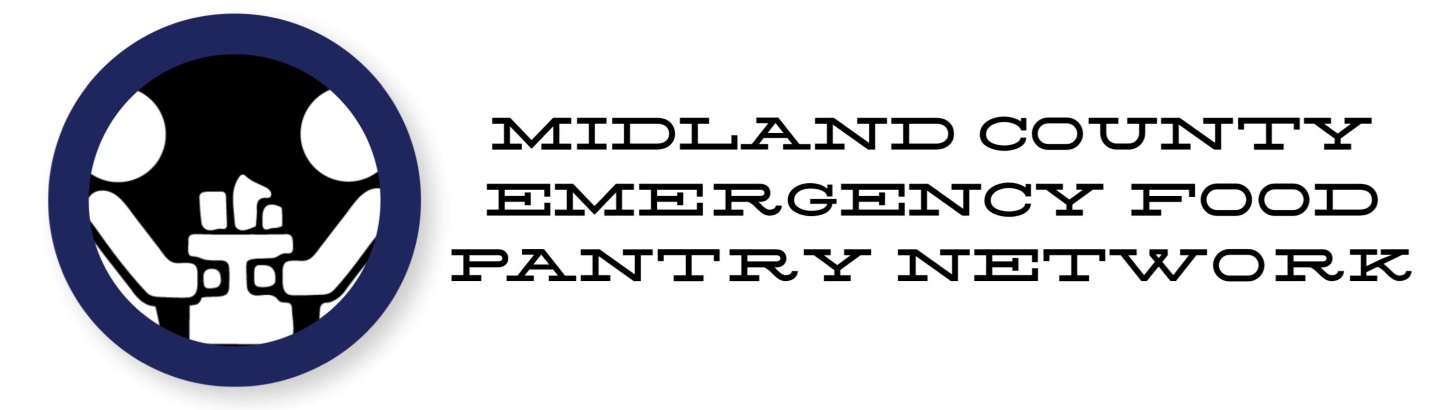 Celebrate with us the purchase and renovation of the home for theMidland County Emergency Food Pantry Network (EFPN) and the SAMSPantry of St. John’s Episcopal Church.  Refreshments will be served.Monday, September 16, 2019  4:30-7:00 PM503 South Saginaw Rd-Parking in front or on our lot off CambridgeCome and see how we have improved our services to those in needof food, and allow us to thank you for making this goal possible.Working together we can achieve our vision "Always Food in Every Home."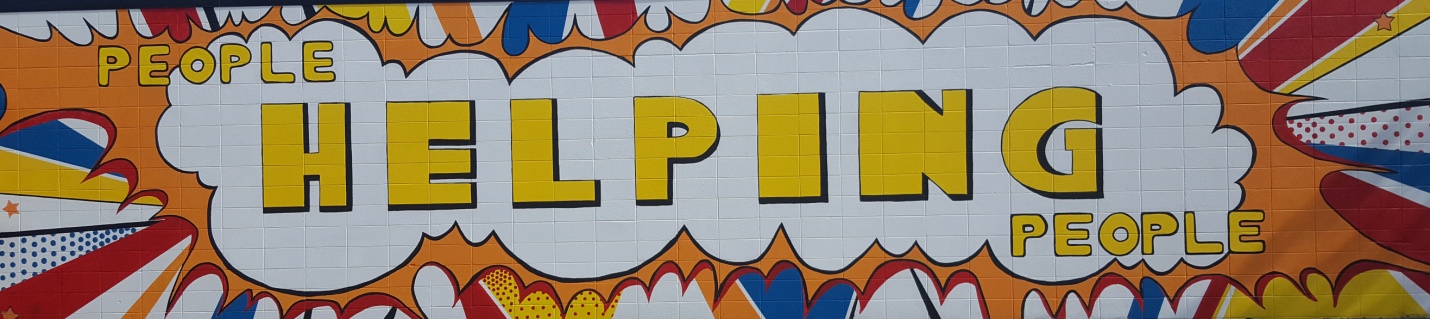              Our new wall mural was funded by an anonymous donor-You are the people helping the food insecure.